BILL FOR SUPPORTING STAFF FOR PRACTICAL EXAMINATIONYear:				Sem: 		(REG/SUP)	        Branch:				 Total Number of Batches:Name of the Practical Course:										  Date of Examination:Certified that the above work for which remuneration claimed is completed and in case, if the amount claimed is found to be in excess than eligible, I (we) will refund the excess amount.                                                        2.Signature of the Skilled Assistant						      Signature of the Examiner(s)Passed for `.________________ (Rupees ________________________________________________________________________________ only)PRINCIPAL MADANAPALLE INSTITUTE OF TECHNOLOGY & SCIENCE                                       (UGC – AUTONOMOUS)Approved by AICTE, New Delhi & Affiliated to JNTUA, Ananthapururamu                Post Box No. 14, Angallu (Village), MADANAPALLE - 517 325 (AP)                                      Website www.mits.ac.inS.NoNameNature of assistance (Nature of the category should be noted)Number of Batches claimedRate per Batch          Total Signature1Skilled Assistant75.002Lab Instructor50.003Attender40.00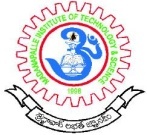 